Подготовила воспитатель: Яковлева И.В.Опытно - экспериментальная деятельность детей старшего дошкольного возрастаВ старшем дошкольном возрасте работа педагога направлена на уточнение всего спектра свойств и признаков объектов и предметов, взаимосвязи и взаимозависимости объектов и явлений. В процессе экспериментирования обогащается словарь детей за счёт слов, обозначающих свойства объектов и явлений. В период проявления детьми активного исследовательского интереса, педагог организовывает эксперименты, опыты и разнообразные фокусы.Все знания ребенок может закрепить в экспериментальном уголке. Что же в нем должно быть?* Разнообразные баночки, мисочки, стаканчики разных размеров, емкости для воды и т.д. (не забывайте о технике безопасности – никаких стеклянных баночек и стаканчиков). Если вы решили знакомить детей со свойствами стекла – под вашим присмотром, и не храните его в уголке экспериментирования.* Баночки с песком, глиной, торфом, разнообразными крупами, плодами, камушками и ракушками. Все, что интересует детей в данный момент. На крышках банок можно нарисовать символы, придуманные детьми для обозначения материала.* Коллекция разных видов бумаги и ткани* Разные магниты и железные предметы* Фонарики разных форм и размеров* Увеличительные стекла разных размеров* Бросовый материал : коробочки, проволока, крышки, пробки, перья и т.д.* Пищевые красители* Термометры для воды, электронные термометры для тела* Трубочки, деревянные палочки, мерные ложки, воронки.* Воздушные шарики, ленточки и т.д для определения направления ветра* Коллекцию камней* Формочки для льда* Наборы полотенец, клеёнчатых фартуков, косынок, салфеток бумажных и фланелевых, а так же клеёнок для стола или одноразовых скатертей.* Схемы, таблицы и алгоритмы выполнения опытов* Журнал зарисовок опытов детьми* Литература и энциклопедии по теме* Различные часы (песочные на разное время), календари, секундомер и компас* Водяные и песочные мельницы, весы, микроскоп, бинокль.* Набор различных зеркал (каждое в своей коробочке)Не забывайте о сменяемости оборудования в уголке. Если вы изучаете свойства магнита, то в уголке представлены материалы для игр и экспериментов с магнитами. Другие материалы на время можно убрать. Не оставляйте вопросы детей без ответов, старайтесь вместе выяснить что, как и почему происходит.Экспериментирование -  это увлекательное занятие для детей, особенно старшего дошкольного возраста. В нашей группе мною разработана картотека экспериментов и опытов на весь учебный год.Задачи опытно-экспериментальной деятельности с детьми: Способствовать развитию у детей познавательной активности, любознательности, потребности в умственных впечатлениях детей, стремления к самостоятельному познанию и размышлению. Обучать детей исследовательской деятельности( уметь видеть проблему, формулировать и задавать вопрос; выдвигать гипотезы; делать выводы и умозаключения; доказывать и защищать свои идеи; самостоятельно действовать на этапах исследования).Развивать у детей  способности видеть многообразие мира в системе взаимосвязей и взаимозависимостей.Развивать психические познавательные процессоы.Расширять словарный запаса ребёнка.Дошкольники – прирожденные исследователи. И тому подтверждение – их любознательность, постоянное стремление к эксперименту, желание самостоятельно находить решение в проблемной ситуации. Наша задача - не пресекать эту деятельность, а наоборот, активно поощрять. Экспериментирование - идеальный метод экологического воспитания. Знания, почерпнутые не из книг, а полученные самостоятельно, всегда являются более осознанными и более прочными. В ходе опытно-экспериментальной деятельности дети учатся наблюдать, размышлять, сравнивать, отвечать на вопросы, делать выводы, соблюдать правила безопасности. Дети с огромным удовольствием проводят опыты с объектами неживой и живой природы.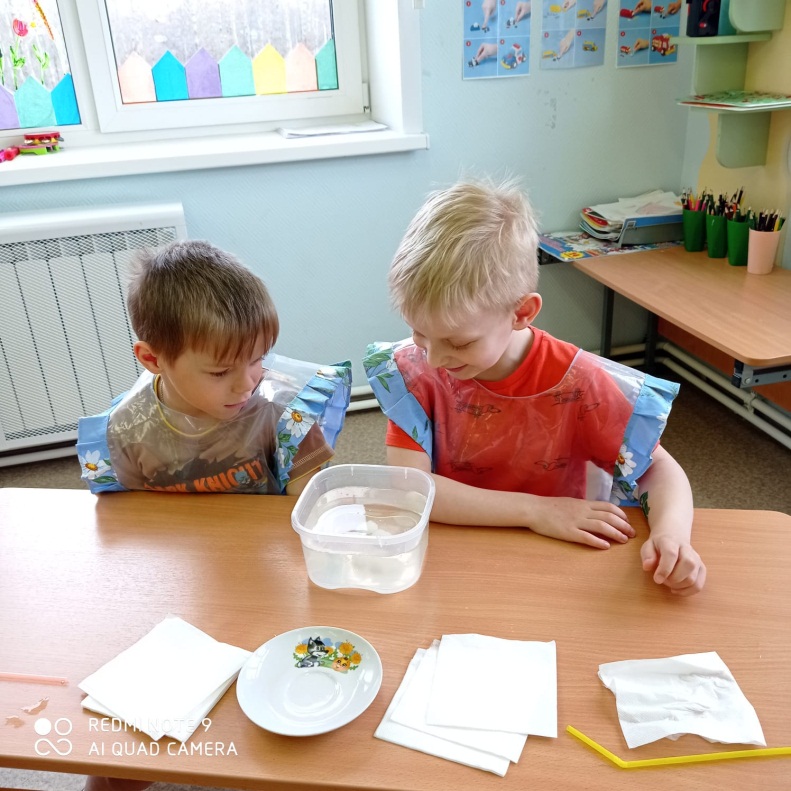 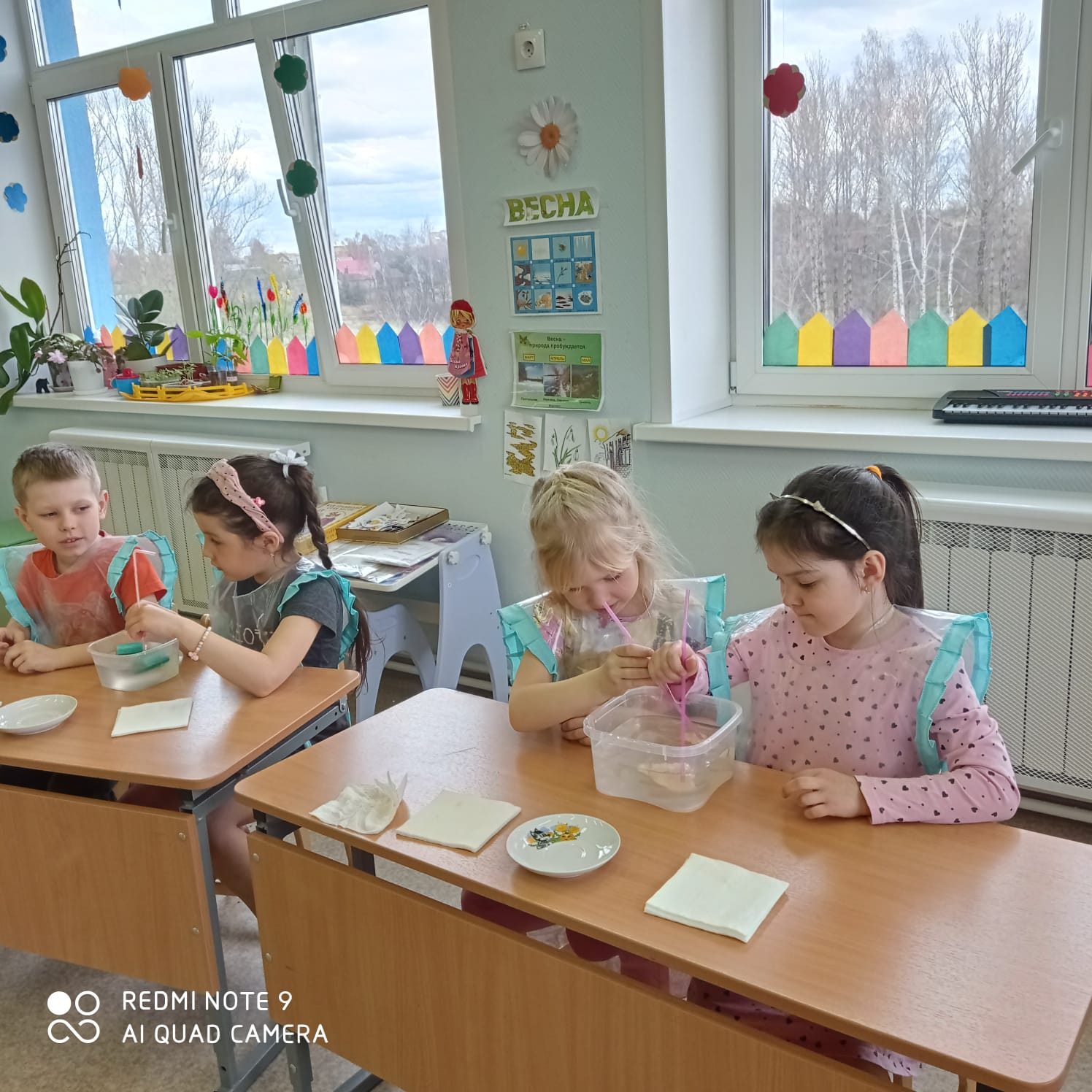 